Year 2 unit overview — Australian Curriculum: EnglishSource: Australian Curriculum, Assessment and Reporting Authority (ACARA), Australian Curriculum v3.0: English for Foundation–10, www.australiancurriculum.edu.au/English/Curriculum/F-10>.School nameUnit titleDuration of unitOur SchoolFinding and using information10 weeksUnit outlineChildren listen to, read, view and interpret audio, electronic, digital, written and multimodal texts which are designed to inform. These informative texts present new content about topics of interest and link to topics being studied in other areas of the curriculum.Children understand:the structure and organisation of informative and procedural textsnew vocabulary for informative and procedural textshow illustrations and diagrams support the meaning of informative texts.Inquiry questions for the unit:What familiar informative texts are found and used in everyday life?How is information presented in different ways, using illustrations and diagrams to add meaning?How do we choose language to make instructions clear?How do we express and give reasons for preferences?Identify curriculumIdentify curriculumIdentify curriculumIdentify curriculumContent descriptions to be taughtContent descriptions to be taughtContent descriptions to be taughtGeneral capabilities and cross-curriculum prioritiesLanguageLiteratureLiteracyGeneral capabilities and cross-curriculum prioritiesLanguage variation and changeUnderstand that spoken, visual and written forms of language are different modes of communication with different features and their use varies according to the audience, purpose, context and cultural background (ACELA1460)Language for interactionUnderstand that language varies when people take on different roles in social and classroom interactions and how the use of key interpersonal language resources varies depending on context (ACELA1461)Identify language that can be used for appreciating texts and the qualities of people and things (ACELA1462)Text structure and organisationUnderstand that different types of texts have identifiable text structures and language features that help the text serve its purpose (ACELA1463)Recognise that capital letters signal proper nouns and commas are used to separate items in lists (ACELA1465)Know some features of text organisation including page and screen layouts, alphabetical order, and different types of diagrams, for example timelines (ACELA1466)Expressing and developing ideasUnderstand that simple connections can be made between ideas by using a compound sentence with two or more clauses usually linked by a coordinating conjunction (ACELA1467)Understand the use of vocabulary about familiar and new topics and experiment with and begin to make conscious choices of vocabulary to suit audience and purpose (ACELA1470)Responding to literatureCompare opinions about characters, events and settings in and between texts (ACELT1589)Examining literatureDiscuss the characters and settings of different texts and explore how language is used to present these features in different ways (ACELT1591)Creating literatureCreate events and characters using different media that develop key events and characters from literary texts (ACELT1593)Texts in contextDiscuss different texts on a similar topic, identifying similarities and differences between the texts (ACELY1665)Interacting with othersListen for specific purposes and information, including instructions, and extend students’ own and others' ideas in discussions (ACELY1666)Use interaction skills including initiating topics, making positive statements and voicing disagreement in an appropriate manner, speaking clearly and varying tone, volume and pace appropriately (ACELY1789)Rehearse and deliver short presentations on familiar and new topics (ACELY1667)Interpreting, analysing, evaluatingIdentify the audience of imaginative, informative and persuasive texts (ACELY1668)Read less predictable texts with phrasing and fluency by combining contextual, semantic, grammatical and phonic knowledge using text processing strategies, for example monitoring meaning, predicting, rereading and self-correcting (ACELY1669)Use comprehension strategies to build literal and inferred meaning and begin to analyse texts by drawing on growing knowledge of context, language and visual features and print and multimodal text structures (ACELY1670)Creating textsCreate short imaginative, informative and persuasive texts using growing knowledge of text structures and language features for familiar and some less familiar audiences, selecting print and multimodal elements appropriate to the audience and purpose (ACELY1671)Reread and edit text for spelling, sentence-boundary punctuation and text structure (ACELY1672)Write legibly and with growing fluency using unjoined upper case and lower case letters (ACELY1673)Construct texts featuring print, visual and audio elements using software, including word processing programs (ACELY1674)	Literacy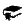 Develop the skills to learn and communicate confidently in listening: reading and viewing; writing, speaking and creating print; and visual and digital materials	Numeracy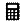 Develop understanding about how the numerical system is used in texts within everyday environments, including shopping and food production	ICT capability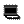 Explore how ICTs use symbols and systems to create and communicate meaning through online shopping, food blogs and cooking showsUse a range of digital technologies to create, publish and present learning	Critical and creative thinking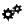 Sequence instructions using new vocabulary		Personal and social capability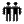 Develop communication skills for conversation in everyday situations including social interaction at meal times, shopping and giving reasons for personal preferences, and working collaboratively in a team	Intercultural understanding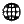 Develop early understandings about diversity by investigating and communicating positively about the social and cultural practices of people in their community Aboriginal and Torres Strait Islander histories and cultures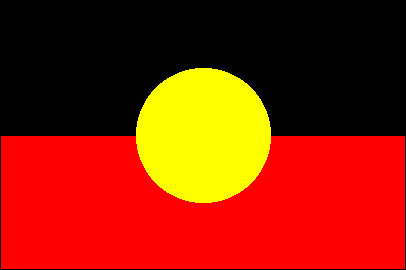 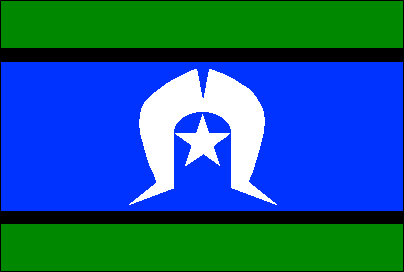 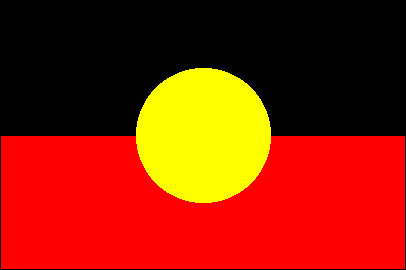 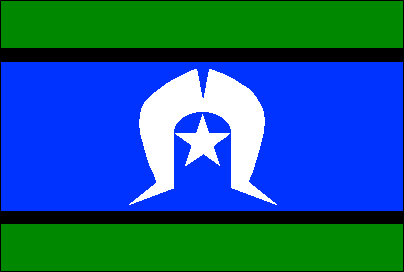 Develop early awareness of diversity by exploring the language and cultural practices associated with locating and preparing bush food from local area	Asia and Australia’s engagement with Asia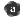 Develop early awareness of diversity through exploration of rituals associated with food	Sustainability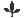 Develop an awareness of sustainable practices employed by local Aboriginal peoples and Torres Strait Islander peoples (e.g. strategies for sustaining food production in challenging environmental conditions)Achievement standardAchievement standardReceptive modes (listening, reading and viewing)By the end of Year 2, students understand how similar texts share characteristics by identifying text structures and language features used to describe characters, settings and events. They read texts that contain varied sentence structures, some unfamiliar vocabulary, a significant number of high frequency sight words and images that provide additional information. They monitor meaning and self-correct using context, prior knowledge, punctuation, language and phonic knowledge. They identify literal and implied meaning, main ideas and supporting detail. Students make connections between texts by comparing content. They listen for particular purposes. They listen for and manipulate sound combinations and rhythmic sound patterns.Productive modes (speaking, writing and creating)When discussing their ideas and experiences, students use everyday language features and topic-specific vocabulary. They explain their preferences for aspects of texts using other texts as comparisons. They create texts that show how images support the meaning of the text.Students create texts, drawing on their own experiences, their imagination and information they have learned. They use a variety of strategies to engage in group and class discussions and make presentations. They accurately spell familiar words and attempt to spell less familiar words and use punctuation accurately. They legibly write unjoined upper- and lower-case letters.Receptive modes (listening, reading and viewing)By the end of Year 2, students understand how similar texts share characteristics by identifying text structures and language features used to describe characters, settings and events. They read texts that contain varied sentence structures, some unfamiliar vocabulary, a significant number of high frequency sight words and images that provide additional information. They monitor meaning and self-correct using context, prior knowledge, punctuation, language and phonic knowledge. They identify literal and implied meaning, main ideas and supporting detail. Students make connections between texts by comparing content. They listen for particular purposes. They listen for and manipulate sound combinations and rhythmic sound patterns.Productive modes (speaking, writing and creating)When discussing their ideas and experiences, students use everyday language features and topic-specific vocabulary. They explain their preferences for aspects of texts using other texts as comparisons. They create texts that show how images support the meaning of the text.Students create texts, drawing on their own experiences, their imagination and information they have learned. They use a variety of strategies to engage in group and class discussions and make presentations. They accurately spell familiar words and attempt to spell less familiar words and use punctuation accurately. They legibly write unjoined upper- and lower-case letters.Relevant prior curriculumCurriculum working towardsThe Queensland Year 1 learning statements Children will have been provided with opportunities to:read or view a range of print and electronic text types for different purposes and contextsuse concepts of print, including alphabetic knowledge and knowledge of symbols, when reading written, electronic or multimodal textsread with automaticity and fluency using prior knowledge and by predicting and confirming words using graphophonic, semantic and syntactic cuesuse a range of strategies to make meaning from the language, visual and structural features of textdraw on a range of strategies to maintain meaning including subvocalising, reading on and rereadingunderstand supportive texts by recalling and locating information directly stated in the text, retelling events in appropriate sequence to summarise, and drawing simple inferences from visual and print information contained in the textYear 3 Australian CurriculumChildren will be provided with opportunities to:listen to, read and view an increasing range of spoken, written and multimodal texts, identifying their different purposes.retrieve literal information in texts, explain ideas, events and actions, referring closely to selected detail. share personal responses to and opinions about texts, providing relevant supporting information and detail.plan, draft and publish imaginative, informative and persuasive texts demonstrating increasing control over text structures and language features and selecting print and multimodal elements appropriate to the audience and purpose.plan and deliver short presentations, providing some key details in logical sequence.Bridging contentThe focus is on explicit teaching of:using ICTs to create non-literary informative presentationstext structures and language features of procedural and information texts.Links to other learning areasThe skills, processes and knowledge of text structures and organisation developed in English will be explored across a range of learning areas. They will be developed to include the specific language and structure of the learning area. For example, an information report in Science will use structure and language specific to Science.AssessmentAssessmentMake judgmentsDescribe the assessmentAssessment dateTeachers gather evidence to make judgments about the following characteristics of children’s work:Receptiveuse of context, prior knowledge, punctuation, language and phonic knowledge to monitor meaning and self-correct Productiveselection and organisation of relevant ideas, information and images to support meaning in creating a report and a short presentationuse of topic specific vocabulary and spoken language features in a short presentation about their favourite celebration or event.For further advice and guidelines on constructing guides to making judgments refer to the Learning area standard descriptors: www.qsa.qld.edu.auChildren are given opportunities to demonstrate their knowledge, skills and understanding through both formative and summative assessment. The assessment is collated in folios and allows for ongoing feedback to children on their learning.Year 2 teachers make decisions about the length of time required to complete the tasks and the conditions under which the assessment is to be conducted.The teaching and learning experiences throughout the term provide opportunities for children to develop the understanding and skills required to complete these assessments. As children engage with these learning experiences the teacher can provide feedback on specific skills.Teachers gather evidence to make judgments about the following characteristics of children’s work:Receptiveuse of context, prior knowledge, punctuation, language and phonic knowledge to monitor meaning and self-correct Productiveselection and organisation of relevant ideas, information and images to support meaning in creating a report and a short presentationuse of topic specific vocabulary and spoken language features in a short presentation about their favourite celebration or event.For further advice and guidelines on constructing guides to making judgments refer to the Learning area standard descriptors: www.qsa.qld.edu.auReading and comprehension in context The sequence of teaching and learning experiences allows opportunities for teachers to gather evidence of children:discussing preferences and giving reasons, making accurate observations, selecting and sharing information and explaining processesreading, viewing and discussing a range of digital and print-based informative textsanalysing informative language and the way images and diagrams are used to communicate meaningreading fluently and expressively, monitoring meaning and self-correcting using context, prior knowledge, grammar and phonic knowledge.OngoingTeachers gather evidence to make judgments about the following characteristics of children’s work:Receptiveuse of context, prior knowledge, punctuation, language and phonic knowledge to monitor meaning and self-correct Productiveselection and organisation of relevant ideas, information and images to support meaning in creating a report and a short presentationuse of topic specific vocabulary and spoken language features in a short presentation about their favourite celebration or event.For further advice and guidelines on constructing guides to making judgments refer to the Learning area standard descriptors: www.qsa.qld.edu.auCollection of student work samples in preparation for developing the report and the short presentationTeachers will collect objects or artefacts the children develop or make within everyday learning experiences, e.g. writing recipes, research and observation notes, highlighting information in text, selecting and creating images and diagrams to explain processes.OngoingTeachers gather evidence to make judgments about the following characteristics of children’s work:Receptiveuse of context, prior knowledge, punctuation, language and phonic knowledge to monitor meaning and self-correct Productiveselection and organisation of relevant ideas, information and images to support meaning in creating a report and a short presentationuse of topic specific vocabulary and spoken language features in a short presentation about their favourite celebration or event.For further advice and guidelines on constructing guides to making judgments refer to the Learning area standard descriptors: www.qsa.qld.edu.auInformative: Report on key facts (Spoken/signed)Collaboratively, and with teacher support, children will research, write and illustrate an information report on local food production, or traditional food preparation, including diagrams.Weeks 7 and 8Teachers gather evidence to make judgments about the following characteristics of children’s work:Receptiveuse of context, prior knowledge, punctuation, language and phonic knowledge to monitor meaning and self-correct Productiveselection and organisation of relevant ideas, information and images to support meaning in creating a report and a short presentationuse of topic specific vocabulary and spoken language features in a short presentation about their favourite celebration or event.For further advice and guidelines on constructing guides to making judgments refer to the Learning area standard descriptors: www.qsa.qld.edu.auInformative: Presentation (Multimodal)Children will create an individual simple presentation including a procedure for preparation of a food from their favourite celebration or event and give reasons for choosing the celebration and food.Weeks 9 and 10Teachers gather evidence to make judgments about the following characteristics of children’s work:Receptiveuse of context, prior knowledge, punctuation, language and phonic knowledge to monitor meaning and self-correct Productiveselection and organisation of relevant ideas, information and images to support meaning in creating a report and a short presentationuse of topic specific vocabulary and spoken language features in a short presentation about their favourite celebration or event.For further advice and guidelines on constructing guides to making judgments refer to the Learning area standard descriptors: www.qsa.qld.edu.auTeaching and learningSupportive learning environmentSupportive learning environmentTeaching strategies and learning experiencesAdjustments for needs of learnersResourcesRead, view, discuss and interpret a range of familiar and unfamiliar informational and instructional text types.Compare informative texts with literary texts.Introduce topic specific vocabulary and create opportunities for children to use and practise making conscious choices about vocabulary to suit audience and purpose.Identify purpose and audience for informative and procedural texts.Identify the purpose of headings, diagrams and text in information texts.Explore and collaboratively analyse the layout of familiar informative texts using headings, diagrams and structure.Explain that informative text is written as commands and is explained in steps.Explain how connections can be made between steps in instructions.Collaboratively create an information report about the researched topic to demonstrate text structure and organisation.Identify an instructional process to model the purpose and text structure of instructions using the information from the report.Model how to write an informative text and encourage the children to brainstorm a variety of verbs to make the instruction clear.Locate and create images to illustrate the chosen topic, including diagrams. Practise reading instructions to one another and provide feedback to partner on ways to improve interaction skills.Create a spoken report about a favourite food and explain how to make it and why it is a favourite.Present instructions and procedures in a class blog or as posters.Section 6 of the Disability Standards for Education (The Standards for Curriculum Development, Accreditation and Delivery) states that education providers, including class teachers, must take reasonable steps to ensure a course/program is designed to allow any student to participate and experience success in learning. The Disability Standards for Education 2005 (Cwlth) is available from: <www.ag.gov.au> select Human rights and anti-discrimination > Disability standards for education.Children would benefit fromaccess to:PC/laptops on a daily basisinterneta secure website production site.Professional persons of interest may include:local Aboriginal and Torres Strait Islander families and communitiesparents, carers and community members from other cultural groupsa local producer.Use feedbackUse feedbackWays to monitor learning and assessmentTeachers meet to collaboratively plan the teaching, learning and assessment to meet the needs of all learners in each unit.Teachers create opportunities for discussion about levels of achievement to develop shared understandings; co-mark or cross mark at key points to ensure consistency of judgments; and participate in moderating samples of student work at school or cluster level to reach consensus and consistency.Feedback to studentsTeachers strategically plan opportunities and ways to provide ongoing feedback (both written and informal) and encouragement to children on their strengths and areas for improvement.Children reflect on and discuss with their teachers or peers what they can do well and what they need to improve.Teachers reflect on and review learning opportunities to incorporate specific learning experiences and provide multiple opportunities for children to experience, practise and improve.Reflection on the unit planIdentify what worked well during and at the end of the unit, including:activities that worked well and whyactivities that could be improved and howassessment that worked well and whyassessment that could be improved and howchildren’s common  misconceptions that need, or needed, to be clarified.